前郭尔罗斯蒙古族自治县博奕石油销售有限公司安全验收评价公示表注：各机构一定如实填写，所有信息在日常检查、年度考核中均要核查。说明：为便于省局统计抓取信息，请统一用此电子表格填写上传、不得自行加行、加列、合并等。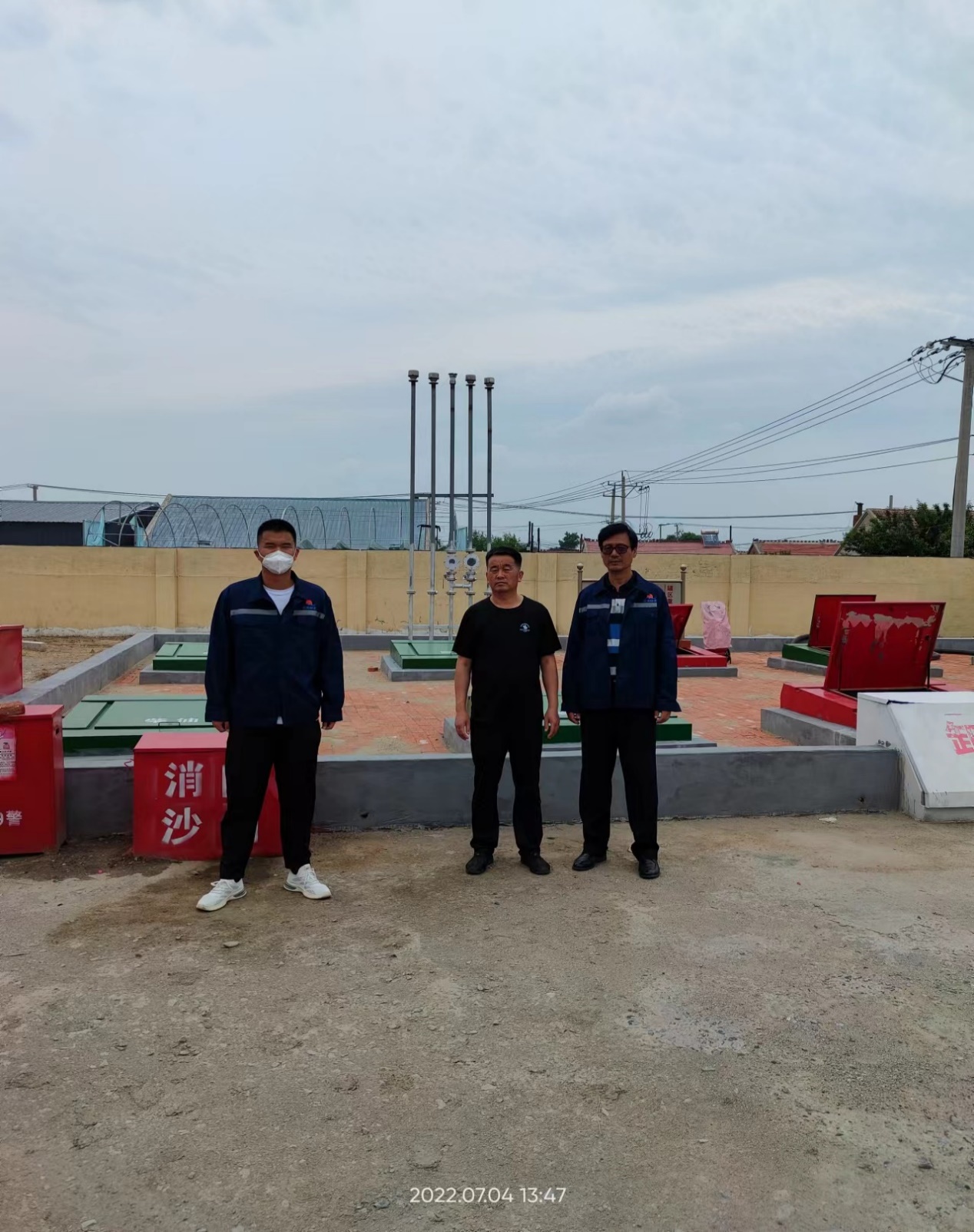 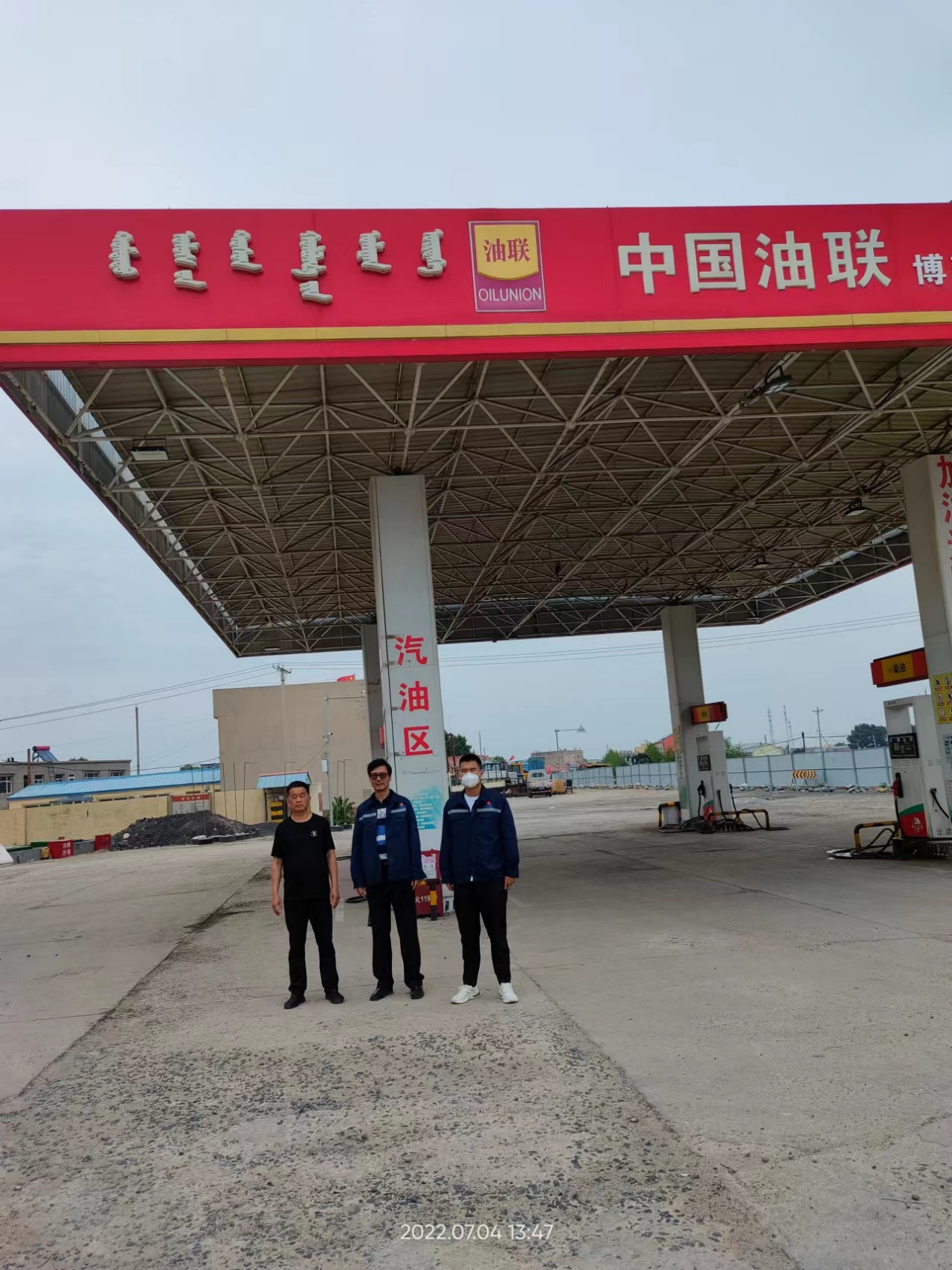 项目概况项目名称前郭尔罗斯蒙古族自治县博奕石油销售有限公司安全验收评价行业类别危化项目概况项目业主艾昌春项目性质安全验收评价项目概况项目地址松原市前郭县乌兰图嘎镇松原市前郭县乌兰图嘎镇松原市前郭县乌兰图嘎镇项目概况项目简介将原有SF双层卧式埋地油罐5座（30m3汽油罐2座，30m3柴油罐3座）拆除，更换为5座40m3SF双层卧式埋地油罐，其中汽油罐1座，柴油罐4座。将原有SF双层卧式埋地油罐5座（30m3汽油罐2座，30m3柴油罐3座）拆除，更换为5座40m3SF双层卧式埋地油罐，其中汽油罐1座，柴油罐4座。将原有SF双层卧式埋地油罐5座（30m3汽油罐2座，30m3柴油罐3座）拆除，更换为5座40m3SF双层卧式埋地油罐，其中汽油罐1座，柴油罐4座。评价机构组及评价项目评价机构吉林省正光安全科技有限公司机构负责人易振环评价机构组及评价项目技术负责人陈  鑫过程控制负责人刘哲评价机构组及评价项目项目评价组长王玉平报告编制人杜东雷评价机构组及评价项目报告审核人王犇项目安全评价师崔译文、邓艾、郭宏、丁元涛评价机构组及评价项目参与评价工作的注册安全工程师、技术专家王玉平王玉平王玉平评价活动主要信息签订合同时间2022年6月报告提交时间2022年8月评价活动主要信息安全评价类型安全验收评价安全验收评价安全验收评价评价活动主要信息到现场开展评价活动人员王玉平、杜东雷王玉平、杜东雷王玉平、杜东雷评价活动主要信息到现场开展评价活动时间2022年6月2022年6月2022年6月评价活动主要信息评价机构认为需要公开的其他信息评价活动主要信息评价结论前郭尔罗斯蒙古族自治县博奕石油销售有限公司符合国家的相关法律、法规、规程及标准的要求，该站采用的工艺、设备设施及公辅工程安全条件满足安全经营要求，评价结论为具备安全条件，符合安全经营要求。前郭尔罗斯蒙古族自治县博奕石油销售有限公司符合国家的相关法律、法规、规程及标准的要求，该站采用的工艺、设备设施及公辅工程安全条件满足安全经营要求，评价结论为具备安全条件，符合安全经营要求。前郭尔罗斯蒙古族自治县博奕石油销售有限公司符合国家的相关法律、法规、规程及标准的要求，该站采用的工艺、设备设施及公辅工程安全条件满足安全经营要求，评价结论为具备安全条件，符合安全经营要求。